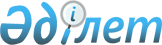 Об утверждении лимитов добычи диких животных на сезон охоты 1999 годаПостановление Правительства Республики Казахстан от 31 мая 1999 года № 666



          В соответствии с Законом Республики Казахстан "Об охране, 
воспроизводстве и использовании животного мира"  
 Z933300_ 
  Правительство 
Республики Казахстан постановляет:




          1. Утвердить лимиты добычи диких животных на сезон охоты 1999 
года согласно приложениям 1, 2, 3.




          2. Настоящее постановление вступает в силу со дня подписания.





     Премьер-Министр
     Республики Казахстан

                                                     Приложение 1



                                            к постановлению Правительства
                                                 Республики Казахстан
                                               от 31 мая 1999 года № 666











                          Численность и лимит добычи охотничьих видов копытных




                животных и медведя на сезон охоты 1999 года
     
                                                           (голов)
______________________________________________________________________
 № !Наименование!                     Виды животных 
п/п!  области   !-----------------------------------------------------
   !            !      Лось    !Благородный  !  Косуля     !  Кабан   !       
   !            !              !   олень     !             !          !
   !            !--------------!-------------!-------------!----------!  
   !            !числен-!лимит !числен!лимит !числен!лимит !числен!ли !
   !            !ность  !добычи!ность !добычи!ность !добычи!ность !мит!
   !            !       !      !      !      !      !      !      !до-!
   !            !       !      !      !      !      !      !      !бы-!
   !            !       !      !      !      !      !      !      !чи !
----------------------------------------------------------------------!
1  Акмолинская    169      -                    349    28    30     3
2  Актюбинская     20      -                    183    15   463    24
3  Алматинская                   2780    97    3582   286  2374   213     
4  Атырауская                                               700    20
5  Восточно-
   Казахстанская  660      -     2100   126    6000   480   900    81
6  Жамбылская                                   640    45   495    44
7  Западно-
   Казахстанская   79      -                    635    -    848     -
8  Карагандинская 323      -                    791    15   389    35
9  Кызылординская                                           844    50
10 Костанайская   142      -                   3482   105   494    44
11 Мангистауская                                            320    29
12 Павлодарская   130      -                   1293    55
13 Северо-
   Казахстанская  227      -      852    42    8370   447   257    23
14 Южно-Казахстанская                           265     3   852    77
________________________________________________________________________
     Итого        1750    -      5732   265   25590  1479  8966   643
 Процент изъятия                        5,0          6,0          7,0
     
     (продолжение таблицы)
                                  (голов)
_____________________________________________
                                             !
---------------------------------------------!
    Сибирский  !    Кабарга   !   Медведь    !      
горный козҰл   !              !              !
---------------!--------------!--------------!
числен-!лимит  !числен-!лимит !числен-!лимит !
ность  !добычи !ность  !добычи!ность  !добычи!
---------------------------------------------!
                                             !
                                             !
8462    420                                  !
                                             !
 680     48      270     13      980     59  !
 490     34                                  !
                                             !
                                             !
                                             !
                                             !
                                             !
                                             !
                                             !
                                             !
 950    64                                   !
_____________________________________________
10582   566     270     13       980      59
        5,0             5,0               6,0

                                              Приложение 2



                                      к постановлению Правительства
                                          Республики Казахстан
                                        от 31 мая 1999 года № 666




     Численность и лимит добычи пушных зверей на сезон охоты 1999 года
                                                         (тыс.особей)
______________________________________________________________________     
 № !Наименование !      Сурок     !    Ондатра     !     Соболь      !      
п/п!  области    !----------------!----------------!-----------------!
   !             !числен- !лимит  !числен -! лимит ! числен - !лимит !
   !             !ность   !добычи ! ность  !добычи !  ность   !добычи!
---------------------------------------------------------------------!
1  Акмолинская    394,4     15,6      8,3     0,8 
2  Атырауская                        42,0     2,0
3  Алматинская     38,3      1,9     40,6     9,4
4  Восточно-
   Казахстанская  108,4      5,4     18,8     4,3      2,5       0,5
5  Жамбылская      17,9      0,9     18,7     4,3
6  Карагандинская 341,5     17,0      4,6     1,0
7  Кызылординская                     0,3      -
8  Костанайская    47,1      2,3      0,5     0,1
9  Северо-
   Казахстанская   54,7      2,75    22,1     5,0

    Итого        1002,7     42,85   155,9    26,9     2,5        0,5
Процент изъятия              4,0             17,0               20,0

                                                  Приложение 3



                                        к постановлению Правительства
                                             Республики Казахстан
                                          от 31 мая 1999 года № 666











                                        Численность и лимит добычи пернатой дичи




                          на сезон охоты 1999 года
                                                          (тыс.особей)
_____________________________________________________________________
 № !Наименование!         Глухарь            !          Фазан        !      
   !            !                            !                       !
п/п! области    !----------------------------!-----------------------!
   !            !численность ! лимит добычи  !числен-  ! лимит добычи!
   !            !            !               !ность    !             ! 
---------------------------------------------------------------------!
1  Алматинская                                   62,8        6,6
2  Восточно-
   Казахстанская   2,1            0,21            
3  Жамбылская                                     21,6        3,2
4  Кызылординская                                 14,4        2,0
5  Северо-
   Казахстанская   0,6            0,01
6  Южно-Казахстанская                             21,2        2,3             

         Итого     2,7            0,22           120,0       14,1
  Процент изъятия                 8,0                        12,0  
     
  (Специалисты: Э.Жакупова 
                Д.Кушенова)         
      
      


					© 2012. РГП на ПХВ «Институт законодательства и правовой информации Республики Казахстан» Министерства юстиции Республики Казахстан
				